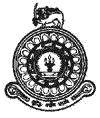      For office use only  DEPARTMENT OF MARKETING    
FACULTY OF MANAGEMENT & FINANCE   UNIVERSITY OF COLOMBO   Application for Diploma in Marketing   Instructions to Applicants:   ▪ 	All details requested in this application must be provided fully and accurately.  
Incomplete applications will be rejected and curriculum vitae or any other details in  place of qualifications and work experience will not be accepted.   ▪ 	Use extra papers, if necessary, to give more information. Attach service certificates from  
employers or adequate proof of experience.   1. PERSONAL   (a) Name in full: Mr. / Mrs. / Miss   ………………………………………………………………………….     
(Use block letters)   (b) Name with initials:   
……………………………………………………………………………………..   (c) Correspondence:   (d) Nationality: …………………………………   (e) National Identity Card / Passport No: … ………………….……….   	   (f) Date of Birth: ………………………………………   (g) Gender:        Male 		        Female  2.  EDUCATIONAL QUALIFICATIONS (Please attach photocopies of certificates)   3.  PROFESSIONAL QUALIFICATIONS - If any (Please attach photocopies of  
certificates)   4.  Work Experience   *Period of service: Give starting date and the date of leaving the organization.   5.  Language Proficiency   (Give details of your level of knowledge of English E.g., grade received for G.C.E. O/L    	and A/L English, any certificate courses followed etc.)   
  ………………………………………………………………………………………………………………     ………………………………………………………………………………………………………………   6.  Mode of Financing   Privately                    	Sponsored                  	Undecided     	(a) If sponsored, by whom?   
…………………………………………………………………………   7.  Reasons for Applying   (Enumerate briefly and as possible, your reasons for wishing to enroll in a diploma  program of study at the Department of Marketing, Faculty of Management &   
  	Finance, University of Colombo)  
      ………………………………………………………………………………………………                          ……………………………………………………………………………………………………  I am prepared to abide by the rules and regulations of the University of Colombo, Sri  
Lanka. I certify that the above particulars given by me are true and accurate to the best of  
my knowledge and belief. I am aware that misinterpretation will cause rejection of my  
application or the cancellation of my registration even after the selection.     	Date ………………………………             Signature of Applicant ……………………………   The deposit slip of an application processing fee of Rs. 1500 (US $ 15 for foreign applicants) must be sent along with the application. In addition, scanned copies of the application and the deposit slip are required to send through email (diploma_mkt@fmf.cmb.ac.lk)Mail this application to:   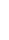 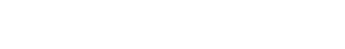 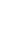   	For office use only   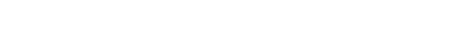 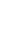 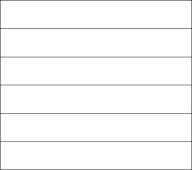 Academic Qualifications:   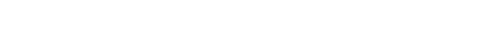 Professional Qualifications:   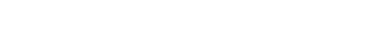 Other Qualifications:   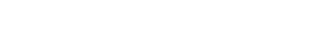 Work experience:   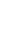 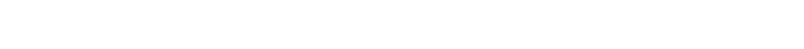 Qualified for the program () or not (x)Recommendation of the selection committee:   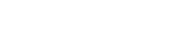 Remarks:   Residential   Business   Address 	   Telephone   	   Fax   	   Email   School   
   
   Examination  
& Index  
number   Institution   
   Period of   
Study   Qualification   
Obtained   Month & Year   
   Institution   
   Period of   
Study   Qualification   
Obtained   Month & Year   
   Position Held   Nature of Work   